Паспорт программыАвтор программы: Яндырбаев Р.Р, педагог ДОКонтакты автора: Чеченская Республика, г. Грозный, ryandyrbaev@bk.ru, моб.тел.:8(930)090-90-00Содержание программыПостановка задачи (3/5 мин)Погрузить детей в основу знаний в области БПЛА (беспилотных летательных аппаратов).Выполнение задания (15/55 мин)1. История возникновения БПЛА.2. ТОП – 10 сфер применения БПЛА на службе человека.3. Демонстрация существующих моделей БПЛА.4. Разбор конструкций представленных моделей БПЛА различных типов и компоновок.5. Сборка, визуальное программирование, а также показательный полеты БПЛА.1. Наставники слушает диалог участников;2. Наставник оценивает эмоциональность и заинтересованность, получает обратную связь от участников;3. Индивидуальное поощрение за наиболее успешное выполнение задания;- Рефлексия:Что нового вы узнали?Чем вам понравилась? Не понравилась? Почему? Считаете ли вы полученную сегодня информацию полезной? Почему?Инфраструктурный листПриложения и дополненияПриложение №1- Схема расположения основных и узлов и агрегатов локомотива 2ТЭ25КМ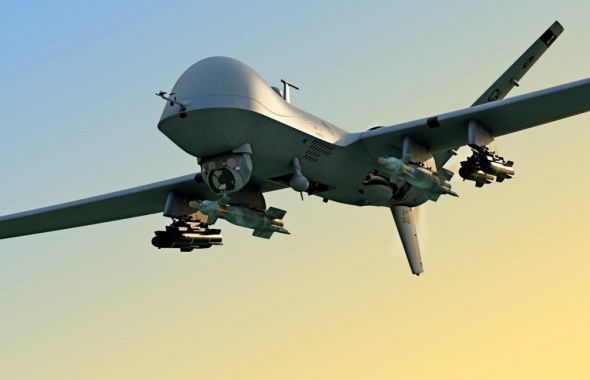 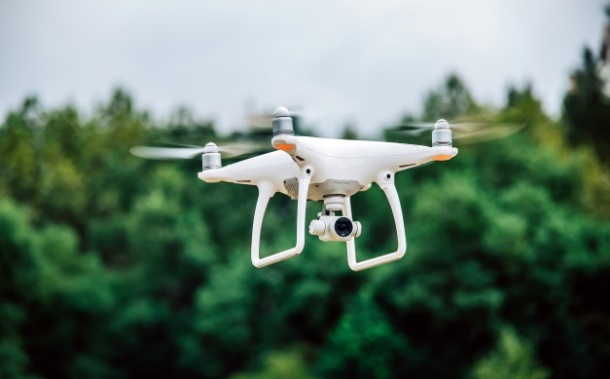 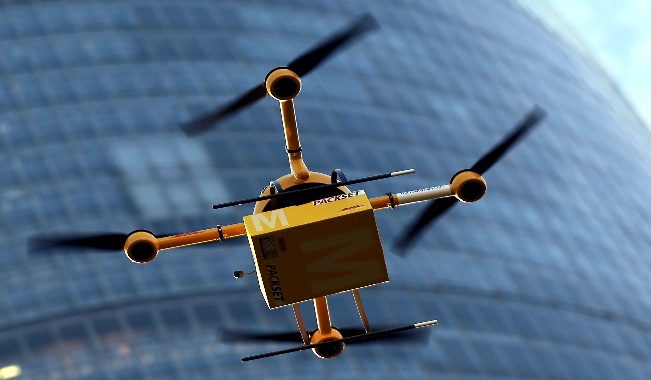 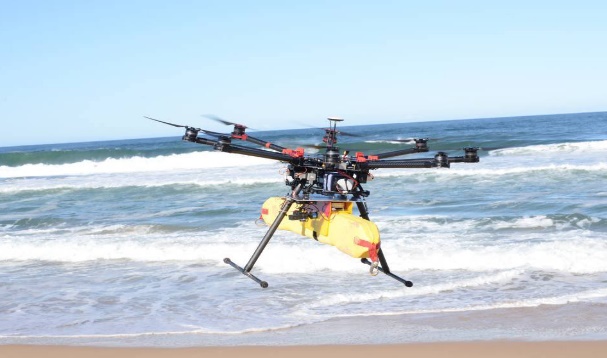 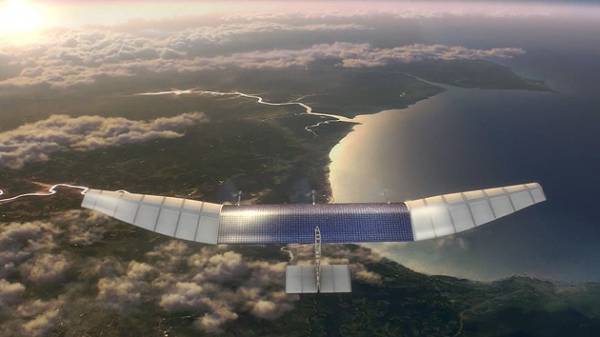 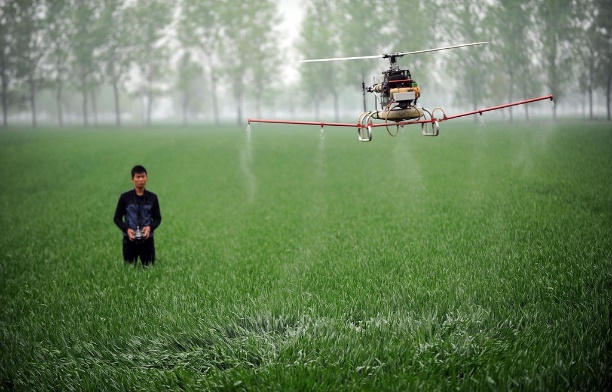 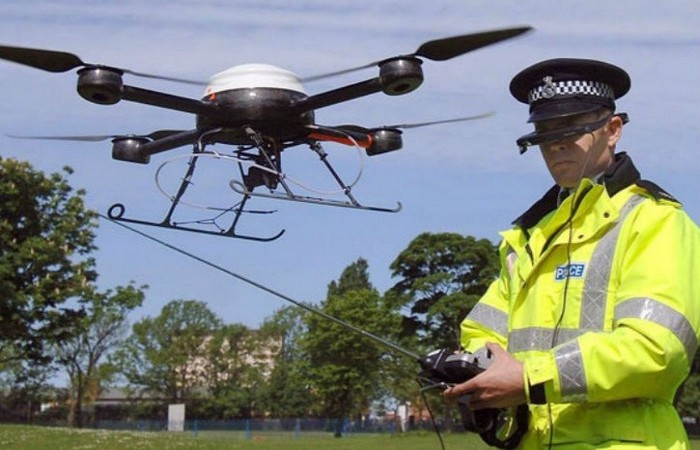 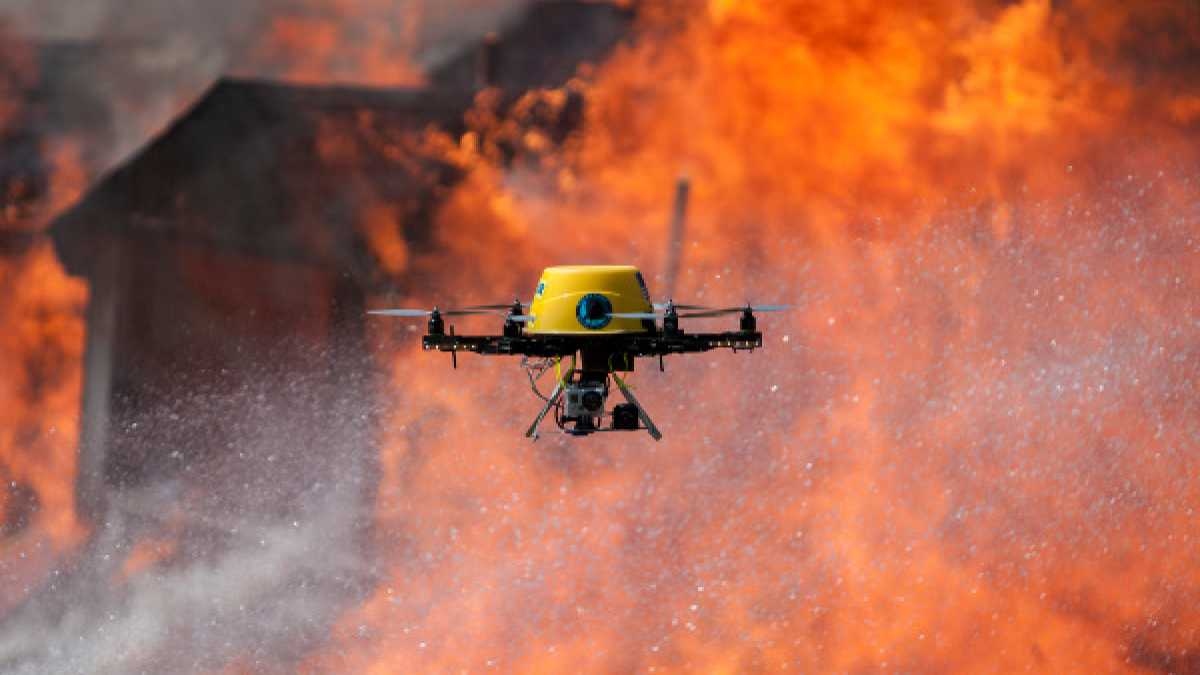 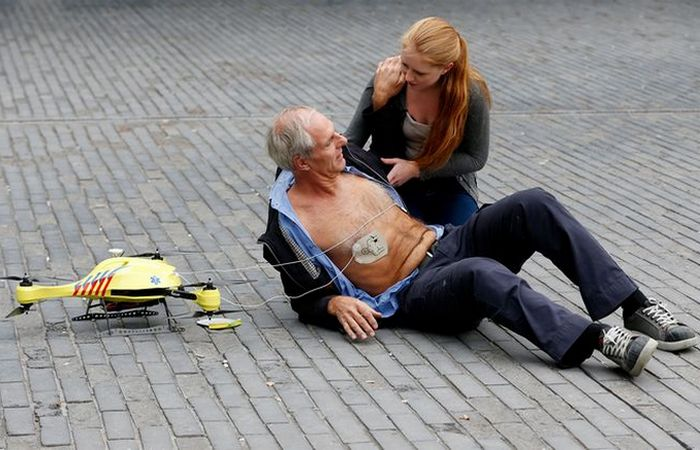 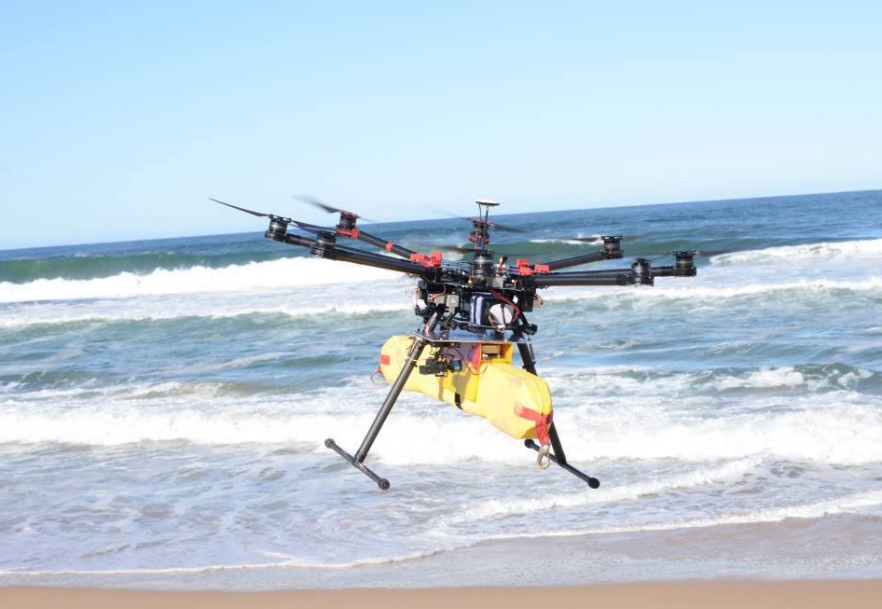 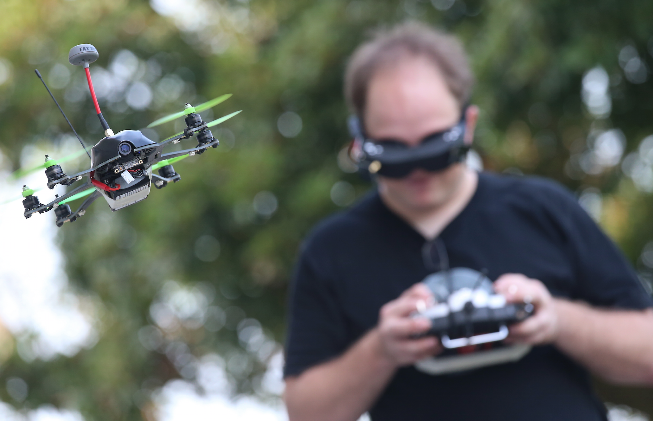 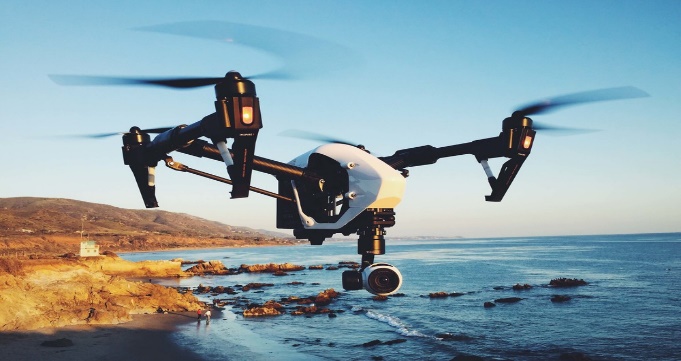 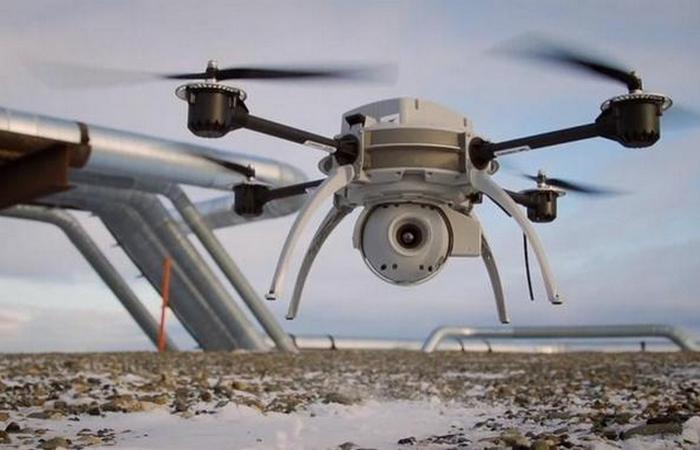 Приложение №1- Принцип работы автономного полета на БПЛА.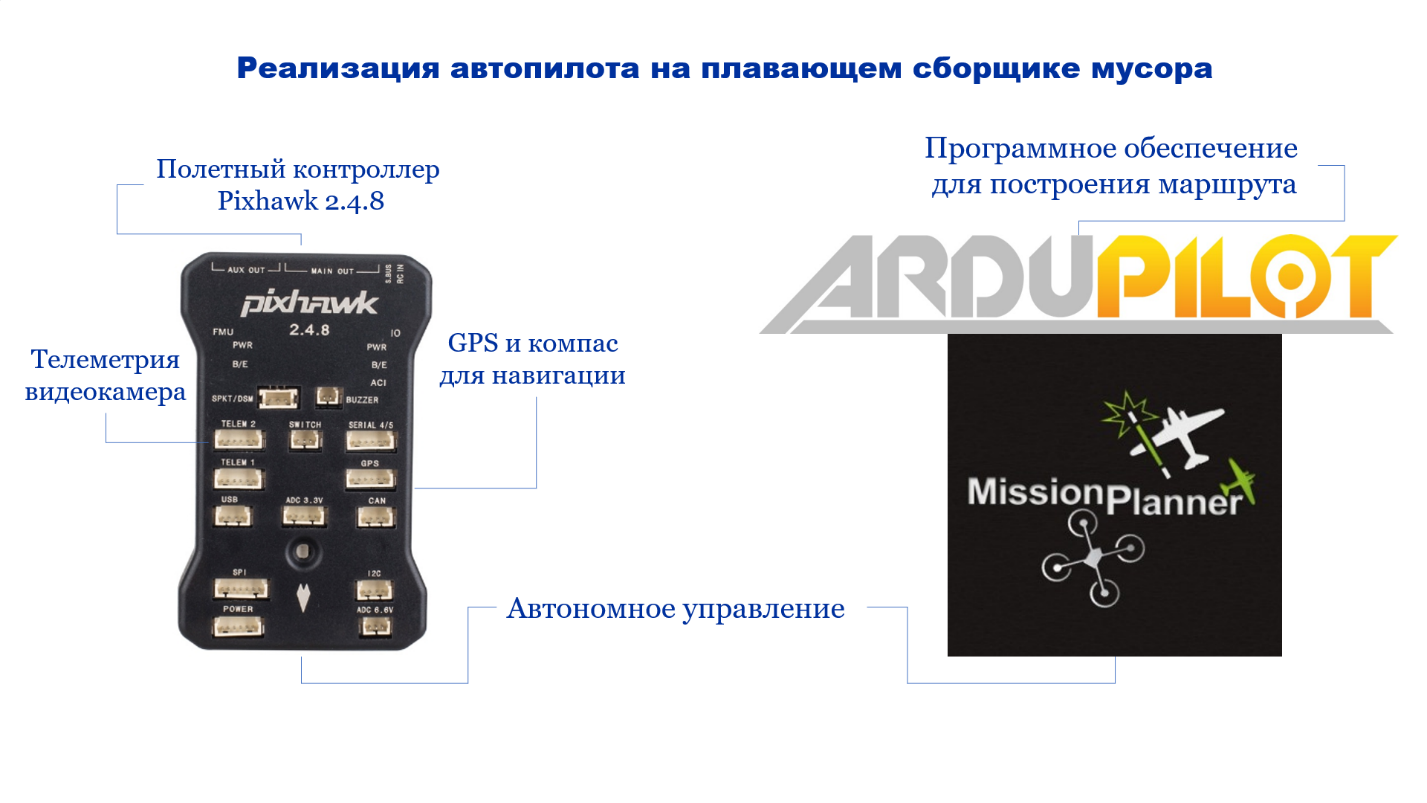 Приложение №1- Принцип работы автономного полета на БПЛА.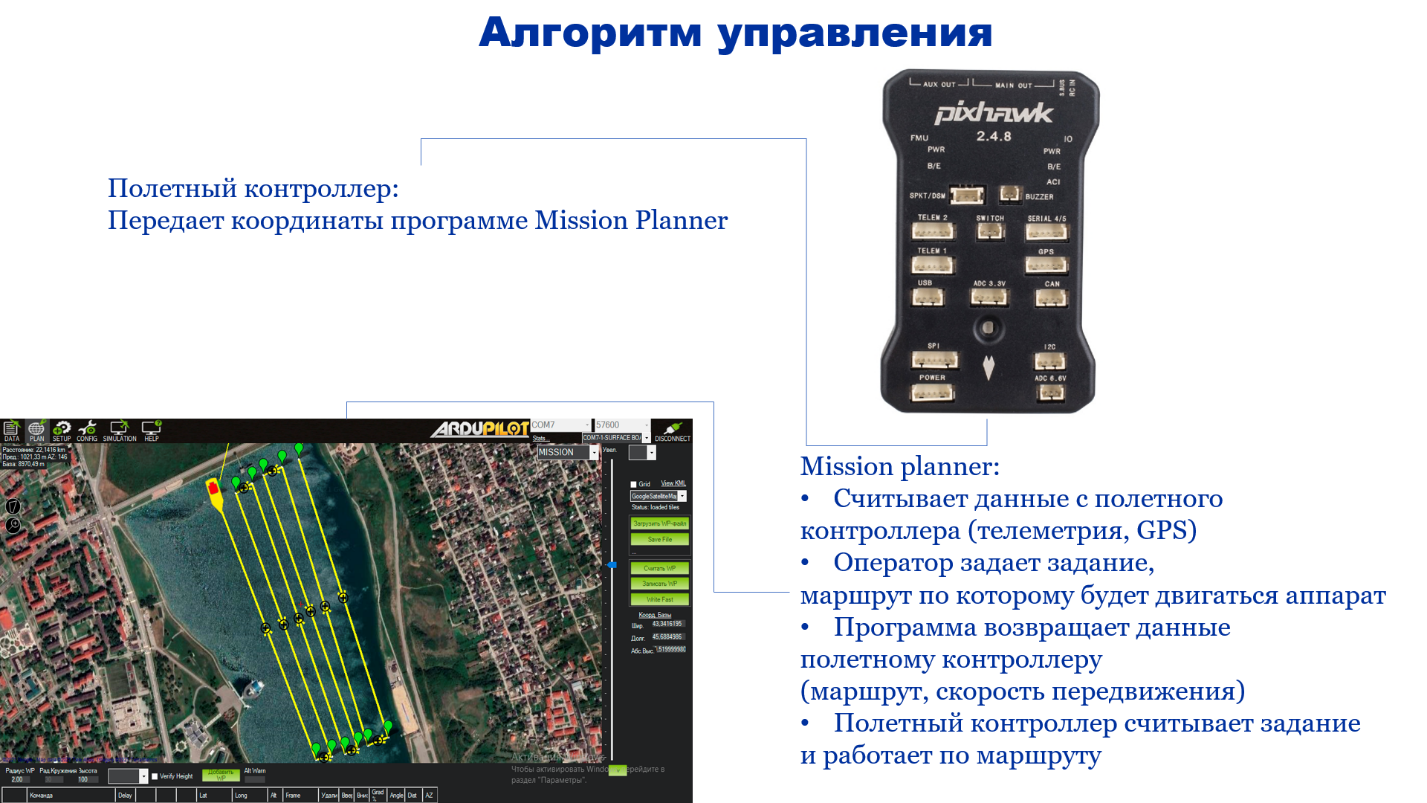 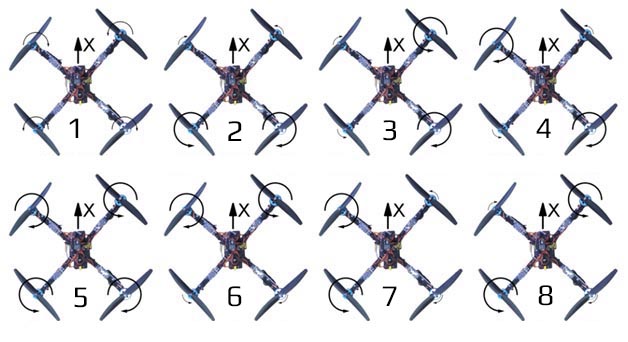 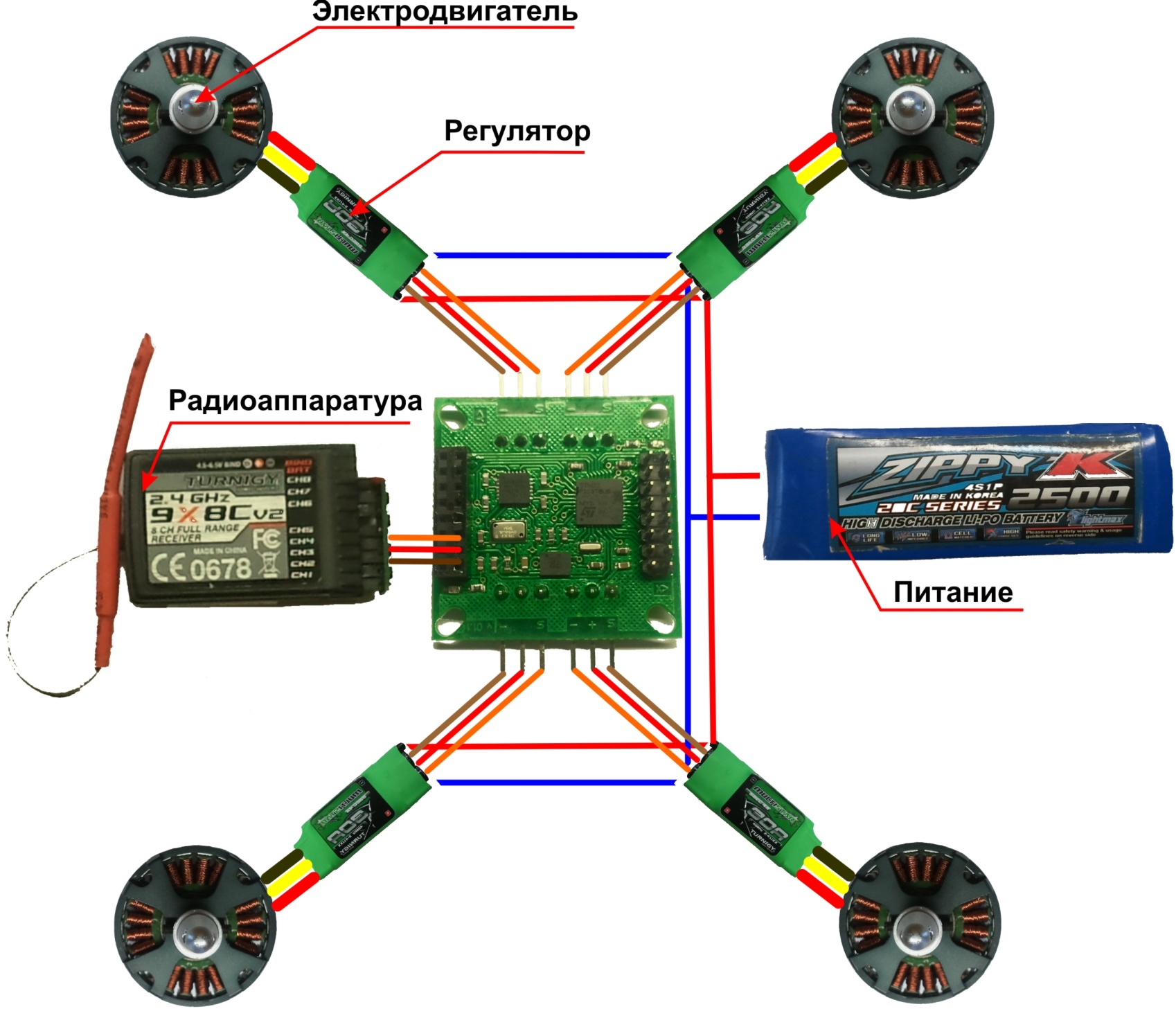 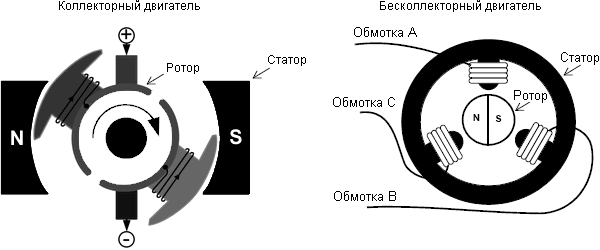 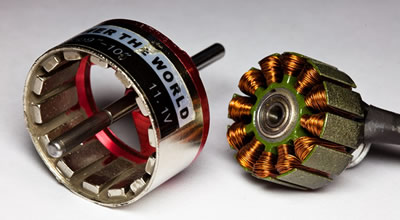 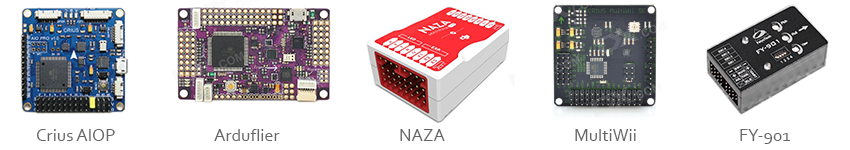 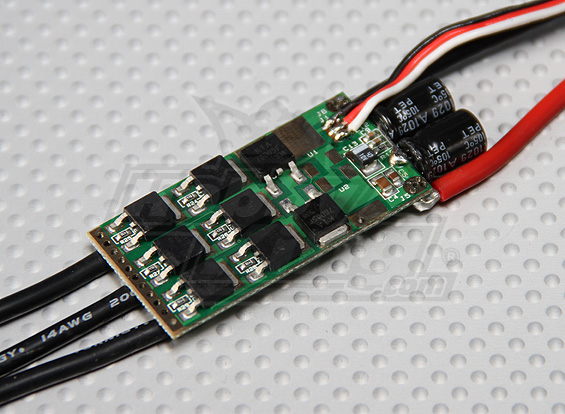 Уровень сложностиФормат проведенияВремя проведенияВозрастная категорияДоступность для участников с ОВЗБазовыйОчная90 минут6-7/8-9/10-11 классНевозможность проведения пробы в смешанных группах «участники без ОВЗ+участники с ОВЗ»Введение (5/10 мин)Разработчик беспилотных летательных аппаратов занимается созданием беспилотных летательных аппаратов (дронов): проектированием модели, конструированием, разработкой программного обеспечения, настройкой, тестированием и др.Примечание. Разработка беспилотных летательных аппаратов - это командная работа, объединяющая специалистов в области конструирования, программирования, электроники, аэродинамики. Таким образом, термин «разработчик беспилотных летательных аппаратов» может в равной степени относиться к любому из ключевых специалистов команды. Беспилотный летательный аппарат — летательный аппарат без экипажа на борту. БПЛА могут обладать разной степенью автономности — от управляемых дистанционно до полностью автоматических, а также различаться по конструкции, назначению и множеству других параметров.  Летающий дрон, он же мульти- , квадро- , гекса- , окто- или просто коптер, он же беспилотник.Где учат разработчик беспилотных летательных аппаратовАссоциация эксплуатантов и разработчиков беспилотных авиационных систем "АЭРОНЕТ", ООО "ПТЕРО", город Москва.  Город Москва АНО ДПО "Центр подготовки специалистов беспилотных систем". Город Санкт-Петербург ГБПОУ ПК им.Н.Н.Годовикова, сертифицированный эксперт Ворлдскиллс, член-корр. МАН ИПТ, Город Москва  ГАОУ ДПО "Профессионал" Российские эксперты проекта национальной технологической инициативы Аэронет прогнозируют, что к 2035 году объем мирового рынка беспилотных авиационных систем, комплексных решений и услуг составит более 200 млрд. долларов. При этом в Российской Федерации над разработкой и производством беспилотных технологий будут трудится не менее 50-ти тысяч человек, а численность занятых в эксплуатации и предоставления комплексных услуг будет составлять 500 тыс. человек. В профессию оператора БПЛА можно прийти несколькими путями. Во-первых, обучение по специальности «Системы управления летательными аппаратами», которая представлена в нескольких вузах, таких как МАИ, МГТУ им. Баумана. Военнослужащие могут освоить профессию на курсах в Государственном центре беспилотной авиации Минобороны РФ. Кроме того, в России работает несколько учебных центров по подготовке операторов БПЛА, например UAVPROF - школа беспилотной авиации.Презентация беспилотная авиация в современном мире.(16 слайдов, 5 минут)Важные обязанностиРазработчик беспилотных летательных аппаратов должен уметь:производить сборку БПЛА, подготовку и запускнастраивать полезную нагрузкууправлять полетом, отслеживать технические показатели БПЛА и выполнение заданийучаствовать в разработке полетного заданияанализировать рез беспилотных летательных аппаратов должен уметь:производить сборку БПЛА, подготовку и запускнастраивать полезную нагрузкууправлять полетом, отслеживать технические показатели БПЛА и выполнение заданийучаствовать в разработке полетного заданияанализировать результаты полета по данным объективного контроля и системы бортовых измененийпроизводить съемку местности, последующую обработку фото и видеообрабатывать и оформлять акты (отчеты) по результатам выполненных испытанийпроизводить техническое обслуживание и ремонт БПЛАвоенная службакоммерческие организациипредприятия информационных, космических, аграрных, градостроительных технологийультаты полета по данным объективного контроля и системы бортовых измененийпроизводить съемку местности, последующую обработку фото и видеообрабатывать и оформлять акты (отчеты) по результатам выполненных испытанийпроизводить техническое обслуживание и ремонт БПЛАвоенная службакоммерческие организациипредприятия информационных, космических, аграрных, градостроительных технологийНаименованиеТехнические характеристики с необходимыми примечаниямиКоличествоКоличествоНа группу/на 1 челНаименованиеТехнические характеристики с необходимыми примечаниямиЕд. изм.ОбъёмНа группу/на 1 челБумага для офисной техники Формат  А4пач.11/1Ручка ученичес-каяШариковаяшт.88/1НоутбукХарактеристики не ниже: процессор AMD A6-9225 2.6 Гц (либо аналогичный), ОЗУ 4 гб.шт.88/1Симулятор для тренировки навыков пилотирования БПЛАПО для ноутбука FPV Freeride/Liftoffшт.11/1Авиа моделиКвадоркоптер нараме Tarot 450Квадракоптер на раме Tarot 690Квадрокоптер на раме Tarot 960Профессиональный гоночный дрон с FPV оборудованиемБПЛА для автономного полетаБПЛА дистанционного управленияБПЛА ориентирующийся по GPSшт2      1      2      1      2          8/1Mission PlannerCleanflightBetaflightПО для настройки автопилот8/1